Prefeitura do Município de São Paulo 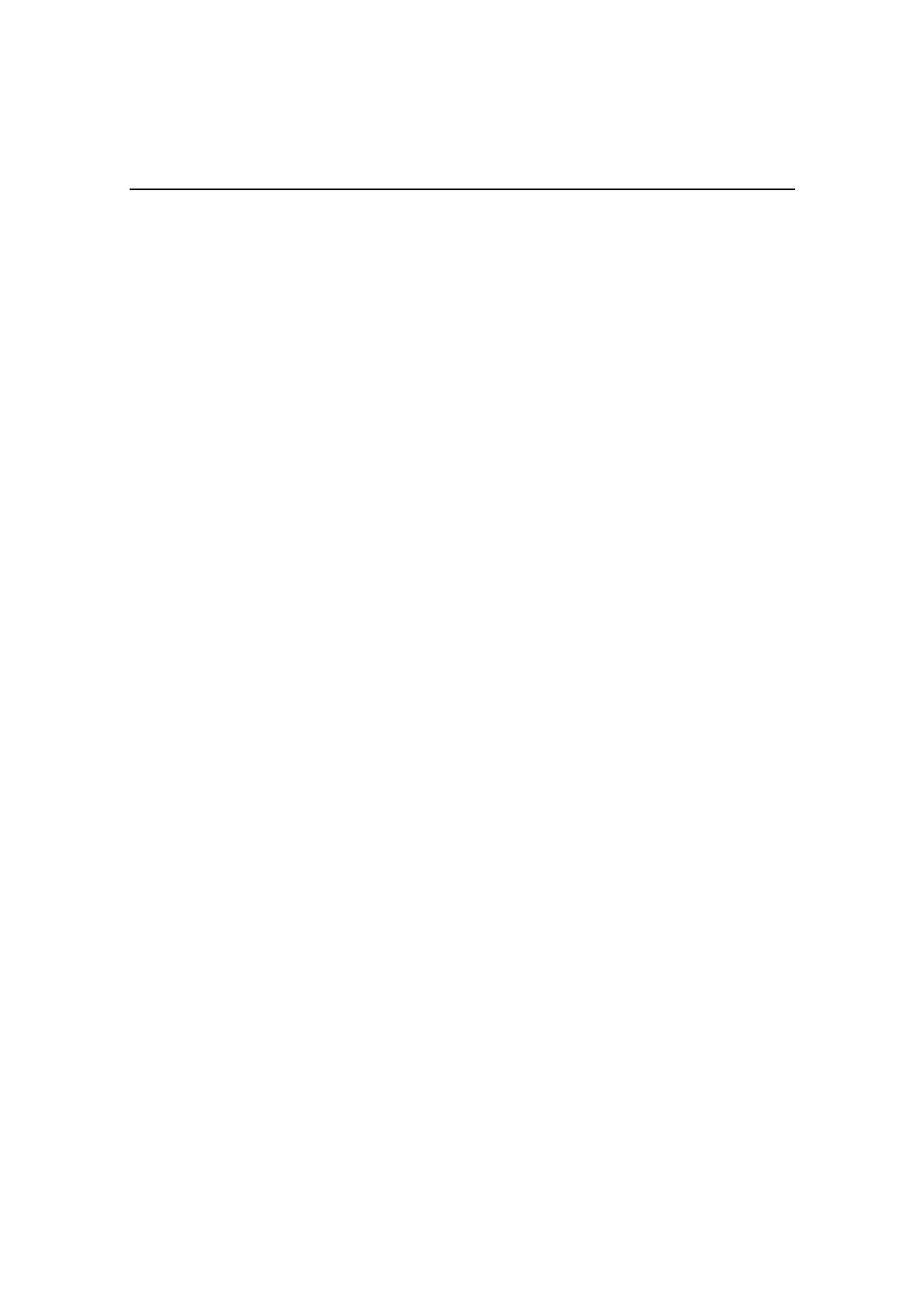 Secretaria Municipal de Cultura Departamento do Patrimônio Histórico Conselho Municipal de Preservação do Patrimônio Histórico, Cultural e Ambiental da Cidade de São Paulo Resolução no. 01/91 Por decisão da maioria dos Conselheiros presentes à reunião realizada aos cinco dias do mês de abril de 1991, o Conselho Municipal de Preservação do Patrimônio Histórico, Cultural e Ambiental da Cidade de São Paulo - CONPRESP, resolve, onos termos e para os fins da Lei no 10.032/85, com as alterações introduzidas pela Lei n 10.236/86, abrir processo de tombamento do seguinte bem: a) imóvel localizado na confluência da Rua Apa com a Avenida General. Olímpio da Silveira, conhecido como "CASTELINHO", pelo valor arquitetônico intrínseco que apresenta, somada ao fato de ser exemplar residencial da ocupação original da área, representando um marco referencial para a população local. 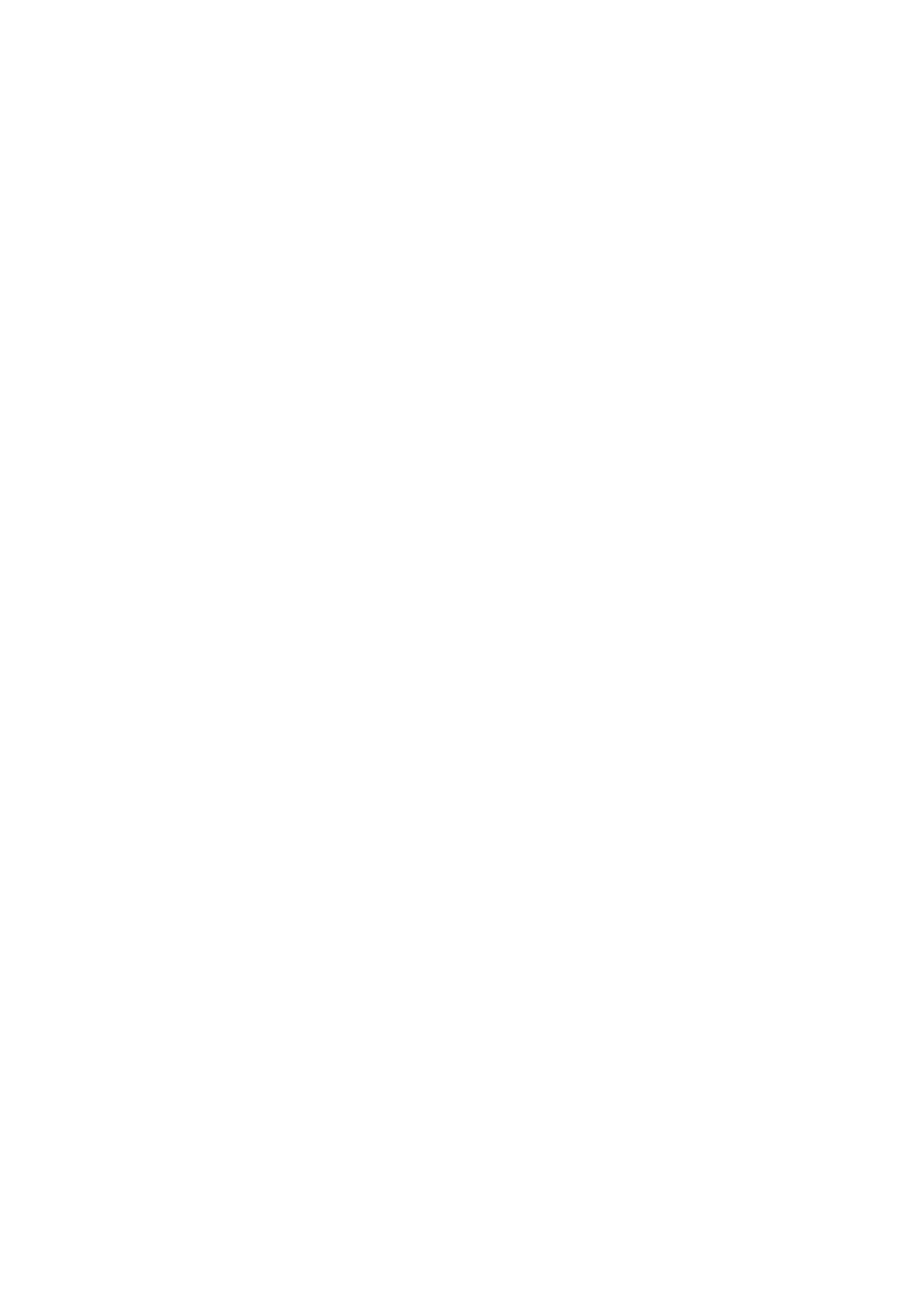 